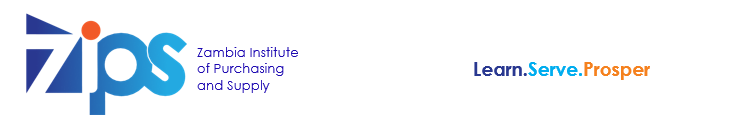 FORM VIIIFORM OF PROXY FOR VOTING AT MEMBERS' MEETINGS(Section 10 of the Rules and Procedures of Elections)I, the undersigned, ____________________________________________________________________________________, [Print name]Member No ___________________as an Individual and substantive member in good standing with the Zambia Institute of Purchasing and Supply (ZIPS) hereby assigns  _____________________________________________________________________________________ [insert name of proxy holder]to vote on my behalf on any item or issue arising at the Annual General Meeting of Members for the Zambia Institute of Purchasing and Supply (ZIPS) to be held on this day ___________________________________________________20_____________This proxy designation is valid from _________________ to _________________ and replaces all proxy's I may have issued prior to the date this proxy was signed. The proxy holder is instructed or limited in the following business:Registration in the attendance register but not to form part of the quorumVoting for or against the motion brought to the floor of the meeting Voting for the Institute’s leadership, in the case of electoral meeting  [itemise any special instructions or requirements else delete this line]  ________________________________________________________  [signature of substantive Member assigning the proxy]_______________________________________________________  [signature of proxy holder]  *Proxy forms must be lodged at the registered office of the Institute at least 48 hours before the meeting and/or emailed to zipszam@zipszambia.org INSTRUCTION FOR PROXY VOTING(Attachment to the Proxy Appointment Form VIII)I,   ___________________________________________hereby instruct my proxy___________________________________________ to vote for the candidates as indicated below:PresidentVice PresidentSecretarySigned: Date:NameTickEthel Katongo NunkweCharles MwanzaDaniel KabambaNameTickPolite HamalekaKelvin M NyirongoNameTickLennox ChiluwaRichard Mumbi